ΠΡΟΣΚΛΗΣΗ ΥΠΟΒΟΛΗΣ ΟΙΚΟΝΟΜΙΚΩΝ  ΠΡΟΣΦΟΡΩΝ ΓΙΑ ΔΙΔΑΚΤΙΚΗ ΕΠΙΣΚΕΨΗΤο 4ο Γυμνάσιο Νεάπολης προκηρύσσει διαγωνισμό για την κατάθεση προσφορών από ενδιαφερόμενα τουριστικά γραφεία με ισχύουσα άδεια λειτουργίας από τον Ε.Ο.Τ., σχετικά με την πραγματοποίηση διδακτικής επίσκεψης στον Τρίλοφο Θεσσαλονίκης, σύμφωνα με την Υ.Α. 33120/ΓΔ4/28-02-2017 του Υπουργείου Παιδείας (ΦΕΚ 681/τ.Β΄/06-03-2017), άρθρο 2, §2. Υπενθυμίζεται ότι με βάση την κείμενη νομοθεσία, πριν την αναχώρηση των λεωφορείων θα προηγηθεί έλεγχος των λεωφορείων από την Τροχαία.ΧΑΡΑΚΤΗΡΙΣΤΙΚΑ ΣΤΟΙΧΕΙΑ ΕΚΔΡΟΜΗΣΠροορισμός: Τρίλοφος ΘεσσαλονίκηςΧρόνος: Τετάρτη 22 Νοεμβρίου 2017 Προβλεπόμενη διάρκεια: 9:00 (αναχώρηση)- 14:00 (επιστροφή στο σχολείο)Προβλεπόμενος αριθμός συμμετεχόντων (μαθητές- καθηγητές): 73 άτομα Υποχρεωτική ασφάλιση αστικής ευθύνης σύμφωνα με την κείμενη νομοθεσία.Ο ΔιευθυντήςΚοντός ΔημήτριοςΗμερομηνία: 17/10/2017Αρ. Πρ.: 350ΠΡΟΣΔ/ΝΣΗ Δ/ΒΑΘΜΙΑΣ ΕΚΠ/ΣΗΣ ΔΥΤ. ΘΕΣ/ΚΗΣΠρος ανάρτηση στην ιστοσελίδα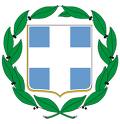 